Discussions:The subcommittee reviewed the WNP Interoperability Specification document for WICIS 4.0. The team walked through previous changes that were made to the document on several sections. Final version is attached to this document.The subcommittee setup checkpoints to assess WICIS 4.0 progress for the following dates:Monday July 7th Monday August 4th Monday September 2nd 		  The above checkpoint dates are in addition to our project calls.Also, there will be a checkpoint to review vendors’ progress as well on May 2nd before Inter-Carrier testing can commence. Here is the final WICIS 4.0 Test Plan Document:Upcoming MeetingsNext meeting is scheduled for Thursday March 27th 2008 at 2pm –3pm ET. This meeting will be held at the following conference bridge ((877) 888-4443 PASSCODE 6230424# )Test Schedule – Will include in each iteration of our meeting minutesCurrent Project Schedule `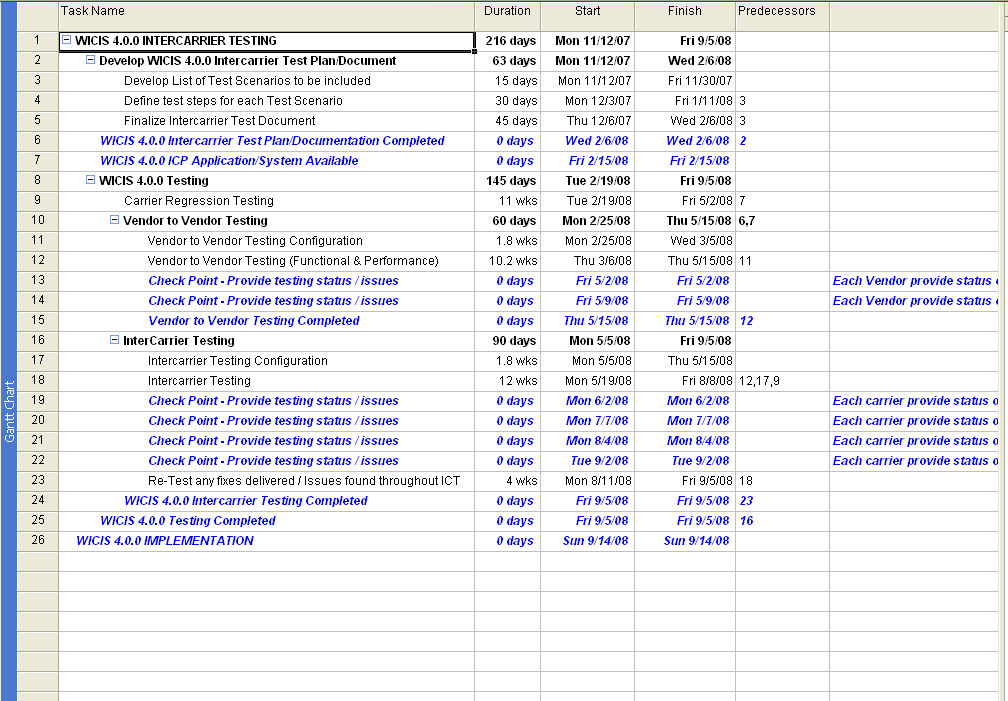 Prepared By :Mohamed SamaterPhone #:206-384-1669206-384-1669Date Created:02/06/2008Last Updated By:Mohamed SamaterLast Updated Date:Last Updated Date:02/11/200802/11/2008Meeting Title:WTSC MEETING MINUTESWTSC MEETING MINUTESWTSC MEETING MINUTESMeeting Date:02/05/2008Next Meeting Date:02/05/2008Attendees: Teresa Patton , Deb Tucker, , , Anh Nguyen, Mohamed Samater, Mubeen Saifullah, , Joe Cudo, , Tina Plaisance, Lonnie Keck, Lavinia Rotaru, . Teresa Patton , Deb Tucker, , , Anh Nguyen, Mohamed Samater, Mubeen Saifullah, , Joe Cudo, , Tina Plaisance, Lonnie Keck, Lavinia Rotaru, . Teresa Patton , Deb Tucker, , , Anh Nguyen, Mohamed Samater, Mubeen Saifullah, , Joe Cudo, , Tina Plaisance, Lonnie Keck, Lavinia Rotaru, . Conducted by:Teresa Patton, Mohamed SamaterRecorded by:Mohamed SamaterAction RequiredAction RequiredAction RequiredAction RequiredAction RequiredAction RequiredAction RequiredAction #DescriptionStatusAssigned ToTarget DateTarget DateActual DateCarriers are asked to report to the Co-Chairs when their Test-Env configuration is complete OPENCarriers2/6/2008April April Both carriers and vendors are asked to report if there are any changes to their WICIS 4.0 testing schedules. CLOSEDALL1/11/20081/24/20081/24/2008Regarding test case# 14 in the WNP test plan document, evaluate the feasibility of how  this test case can be carried outCLOSEDCarriers01/11/20081/11/20081/11/2008Vendors are asked if they can support Intermodel/fax testing for WICIS 4.0, if so, what are the Wireline carriers that would be ideal for such effortCLOSEDVendors12/13/200712/13/200712/13/2007Carriers are asked to go back and assess whether SOA/NPAC regression testing will be needed for WICIS 4.0CLOSEDALL12/13/200711/02/200711/02/2007Record significant Topics, Presenters, Decisions: